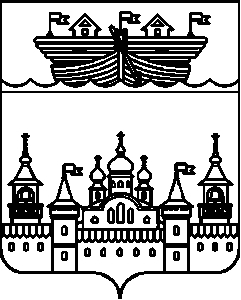 СЕЛЬСКИЙ СОВЕТЕГОРОВСКОГО СЕЛЬСОВЕТАВОСКРЕСЕНСКОГО МУНИЦИПАЛЬНОГО РАЙОНАНИЖЕГОРОДСКОЙ ОБЛАСТИРЕШЕНИЕ27 июня 2017 года	№ 22Об утверждении Порядка применения взысканий, предусмотренных статьями 14.1, 15 и 27 Федерального закона от 2 марта 2007 года № 25-ФЗ «О муниципальной службе в Российской Федерации», к лицу, замещающему должность главы администрации Егоровского сельсовета Воскресенского муниципального района Нижегородской области по контрактуВ соответствии с Федеральным законом от 2 марта 2007 года № 25-ФЗ «О муниципальной службе в Российской Федерации», Законом Нижегородской области от 3 августа 2007 года № 99-З «О муниципальной службе в Нижегородской области» сельский Совет решил:1.Утвердить прилагаемый Порядок применения взысканий, предусмотренных статьями 14.1, 15 и 27 Федерального закона от 2 марта 2007 года № 25-ФЗ «О муниципальной службе в Российской Федерации», к лицу, замещающему должность главы администрации Егоровского сельсовета Воскресенского муниципального района Нижегородской области по контракту.2.Обнародовать настоящее решение путем размещения на официальном сайте администрации Воскресенского муниципального района Нижегородской области в сети Интернет.3.Контроль за исполнением настоящего решения возложить на постоянную комиссию сельского Совета по социальной политике, регламенту, вопросам местного самоуправления, благоустройства (Т.П.Потанина).Глава местного самоуправления						В.Б.МироновУТВЕРЖДЕНрешением сельского Совета Егоровского сельсоветаВоскресенского муниципального района Нижегородской областиот 27 июня 2017 года № 22Порядокприменения взысканий, предусмотренных статьями 14.1, 15 и 27 Федерального закона от 2 марта 2007 года № 25-ФЗ «О муниципальной службе в Российской Федерации», к лицу, замещающему должность главы администрации Егоровского сельсовета Воскресенского муниципального района Нижегородской области по контракту(далее – Порядок)1.Общие положения1.1.Настоящий Порядок разработан в соответствии со статьей 27.1 Федерального закона от 2 марта 2007 года № 25-ФЗ «О муниципальной службе в Российской Федерации» (далее – Федеральный закон от 2 марта 2007 года № 25-ФЗ) и устанавливает порядок и сроки применения сельским Советом Егоровского сельсовета Воскресенского муниципального района Нижегородской области (далее – сельский Совет) взысканий, предусмотренных статьями 14.1, 15 и 27 Федерального закона от 2 марта 2007 года № 25-ФЗ, за несоблюдение лицом, замещающим должность главы администрации Егоровского сельсовета Воскресенского муниципального района Нижегородской области по контракту (далее – глава администрации сельсовета), ограничений и запретов, требований о предотвращении или об урегулировании конфликта интересов и неисполнение обязанностей, установленных в целях противодействия коррупции Федеральным законом от 2 марта 2007 года № 25-ФЗ, Федеральным законом от 25 декабря 2008 года № 273-ФЗ «О противодействии коррупции» и другими федеральными законами.1.2.Взыскания, предусмотренные статьями 14.1, 15 и 27 Федерального закона от 2 марта 2007 года № 25-ФЗ за коррупционные правонарушения, применяются сельским Советом на основании:-доклада о результатах проверки, произведенной ответственным лицом за работу по профилактике коррупционных правонарушений;-рекомендаций комиссии администрации Егоровского сельсовета Воскресенского муниципального района Нижегородской области по соблюдению требований к служебному поведению муниципальных служащих и урегулированию конфликта интересов, в случае если доклад о результатах проверки направлялся в комиссию;-объяснений главы администрации сельсовета;-иных материалов.1.3.За несоблюдение главой администрации сельсовета ограничений и запретов, требований о предотвращении или об урегулировании конфликта интересов и неисполнение обязанностей, установленных в целях противодействия коррупции Федеральным законом от 2 марта 2007 года № 25-ФЗ, Федеральным законом от 25 декабря 2008 года № 273-ФЗ «О противодействии коррупции» и другими федеральными законами, налагаются взыскания, предусмотренные статьей 27 Федерального закона от 2 марта 2007 года № 25-ФЗ.1.4.В случае совершения правонарушений, установленных статьями 14.1 и 15 Федерального закона от 2 марта 2007 года № 25-ФЗ, глава администрации сельсовета подлежит увольнению с муниципальной службы в связи с утратой доверия.2.Порядок применения взысканий2.1.При применении взысканий, предусмотренных статьями 14.1, 15 и 27 Федерального закона от 2 марта 2007 года № 25-ФЗ, учитываются характер совершенного главой администрации сельсовета проступка (правонарушения), его тяжесть, обстоятельства, при которых он совершен, соблюдение главой администрации сельсовета других ограничений и запретов, требований о предотвращении или об урегулировании конфликта интересов и исполнение им обязанностей, установленных в целях противодействия коррупции, а также предшествующие результаты исполнения главой администрации сельсовета своих должностных обязанностей.2.2.Взыскания, предусмотренные статьями 14.1, 15 и 27 Федерального закона от 2 марта 2007 года № 25-ФЗ, применяются не позднее одного месяца со дня поступления информации о совершении главой администрации сельсовета проступка (правонарушения), не считая периода временной нетрудоспособности главы администрации сельсовета, пребывания его в отпуске, других случаев его отсутствия на службе по уважительным причинам, а также времени проведения проверки и рассмотрения ее материалов комиссией администрации Егоровского сельсовета Воскресенского муниципального района Нижегородской области по соблюдению требований к служебному поведению муниципальных служащих и урегулированию конфликта интересов. При этом взыскание должно быть применено не позднее шести месяцев со дня совершения проступка (правонарушения).2.3.До применения взыскания сельский Совет должен затребовать от главы администрации сельсовета объяснение в письменной форме. Если по истечении двух рабочих дней указанное объяснение им не представлено либо глава администрации сельсовета отказался дать такое объяснение составляется соответствующий акт. Отказ главы администрации сельсовета от дачи объяснения в письменной форме не является препятствием для применения взыскания.2.4.Перед применением взыскания проводится проверка, указанная в абзаце втором пункта 1.2 настоящего Порядка.2.5.В правовом акте о применении к главе администрации сельсовета взыскания в случае совершения им коррупционного правонарушения в качестве основания применения взыскания указывается часть 1 или 2 статьи 27.1 Федерального закона от 2 марта 2007 года № 25-ФЗ.2.6.Решение сельского Совета о применении взыскания объявляется главе администрации сельсовета под роспись в течение трех рабочих дней со дня его издания, не считая времени отсутствия главы администрации сельсовета на работе. Если глава администрации сельсовета отказывается ознакомиться с указанным решением под роспись, то составляется соответствующий акт.Копия правового акта о применении к главе администрации сельсовета взыскания с указанием коррупционного правонарушения и нормативных правовых актов, положения которых им нарушены, или об отказе в применении к главе администрации сельсовета такого взыскания с указанием мотивов вручается главе администрации сельсовета под расписку в течение пяти дней со дня издания соответствующего правового акта.3.Порядок проведения проверки3.1.Проверка проводится по решению сельского Совета.3.2.При проведении проверки должны быть полностью, объективно и всесторонне установлены:а)факт совершения главой администрации сельсовета коррупционного правонарушения;б)вина главы администрации сельсовета;в)причины и условия, способствовавшие совершению главой администрации сельсовета коррупционного правонарушения;г)характер и размер вреда, причиненного главой администрации сельсовета в результате коррупционного правонарушения.3.3.Сельский Совет обязан контролировать своевременность и правильность проведения проверки.3.4.Проведение проверки поручается созданной для этого рабочей группе с участием представителей специалистов администрации Егоровского сельсовета Воскресенского муниципального района Нижегородской области, ответственных за кадровую работу.3.5.В проведении проверки не могут участвовать глава администрации сельсовета, а также иные лица, прямо или косвенно заинтересованные в ее результатах. В этих случаях эти лица обязаны обратиться к сельскому Совету с письменным заявлением об освобождении его от участия в проведении этой проверки. При несоблюдении указанного требования результаты проверки считаются недействительными.3.6.Проверка должна быть завершена не позднее чем через один месяц со дня принятия решения о ее проведении. Результаты проверки сообщаются сельский Совет, назначившему проверку, в форме письменного заключения.3.7.Глава администрации сельсовета может быть временно отстранен от замещаемой должности муниципальной службы на время проведения служебной проверки с сохранением на этот период денежного содержания по замещаемой должности муниципальной службы. Временное отстранение главы администрации сельсовета от замещаемой должности муниципальной службы производится сельским Советом.3.8.Глава администрации сельсовета имеет право:а)давать устные или письменные объяснения, представлять заявления, ходатайства и иные документы;б)обжаловать решения и действия (бездействие) лиц, проводящих проверку, сельского Совета;в)ознакомиться по окончании проверки с письменным заключением и другими материалами по результатам проверки, если это не противоречит требованиям неразглашения сведений, составляющих государственную и иную охраняемую федеральным законом тайну.3.9.В письменном заключении по результатам проверки указываются:а)факты и обстоятельства, установленные по результатам проверки;б)предложение о применении к главе администрации сельсовета взыскания или о неприменении к нему взыскания.3.10.Письменное заключение по результатам проверки подписывается руководителем рабочей группы, указанной в пункте 3.4 настоящего Порядка, и другими участниками проверки передается в администрацию Егоровского сельсовета Воскресенского муниципального района Нижегородской области для приобщения к личному делу главы администрации сельсовета.4.Заключительные положения4.1.Взыскание может быть обжаловано главой администрации сельсовета в государственную инспекцию труда и (или) органы по рассмотрению индивидуальных трудовых споров.4.2.За каждое коррупционное правонарушение может быть применено только одно взыскание.4.3.Если в течение одного года со дня применения взыскания глава администрации сельсовета не был подвергнут дисциплинарному взысканию, предусмотренному пунктом 1 или 2 части первой статьи 27 Федерального закона от 2 марта 2007 года № 25-ФЗ, то он считается не имеющим взыскания.Сельский Совет вправе снять с главы администрации сельсовета взыскание до истечения года со дня его применения по собственной инициативе или по письменному заявлению главы администрации сельсовета.4.4.Дисциплинарные взыскания к главе администрации сельсовета применяются сельским Советом с учетом положений Федерального закона от 6 октября 2003 года № 131-ФЗ «Об общих принципах организации местного самоуправления в Российской Федерации».